 В наше время дети рано становятся зрителями, сначала у экранов телевизоров, потом в кукольном театре, кино. Особый интерес у них вызывает театр по сюжетам сказок. Идея сказки - борьба со злом –помогает ребенку вырабатывать определенное нравственное отношение к жизни. Значит, театральная деятельность вводит в мир прекрасного, развивает воображение, память, коммуникативность, раскрывает его творческие возможности.  Все это способствует гармонизации отношения ребенка с окружающим миром. Я считаю театрализованную деятельность одним из эффективных педагогических средств развития дошкольников.Традиционным мероприятием в детском саду проходит «Фестиваль сказок», ко Дню  матери, где дети представляют кукольные спектакли для своих мам, используя разные виды театров по возрастам.       Группа «УЛЫБКА» 2младшая  группа показали «конусный театр» по сказке «РЕПКА», а группа «ПЧЁЛКИ» использовали «театр кружек».      Средние группы: «ЗВЁЗДОЧКА» и «СОЛНЫШКО» предоставили вниманию кукол «би-ба-бо» в сказках: «Колобок- колючий бок», «Кто сказал мяу»      Старшие группы: «СЕМИЦВЕТИКИ», «ЛЮБОЗНАЙКИ», «ГНОМИКИ» использовали  «платочный театр кукол» и кукол «марионеток».      Дети подготовительных групп изобразили «теневой театр».Работа по развитию у дошкольников творческих навыков в  процессе театрализованных игр принесла свои плоды: у детей активизировался и обогатился словарь, они стали свободнее, раскрепощеннее в общении, а главное они испытывали эмоциональный подъем, при слове «театр» их глаза загорались, а лица светились улыбкой.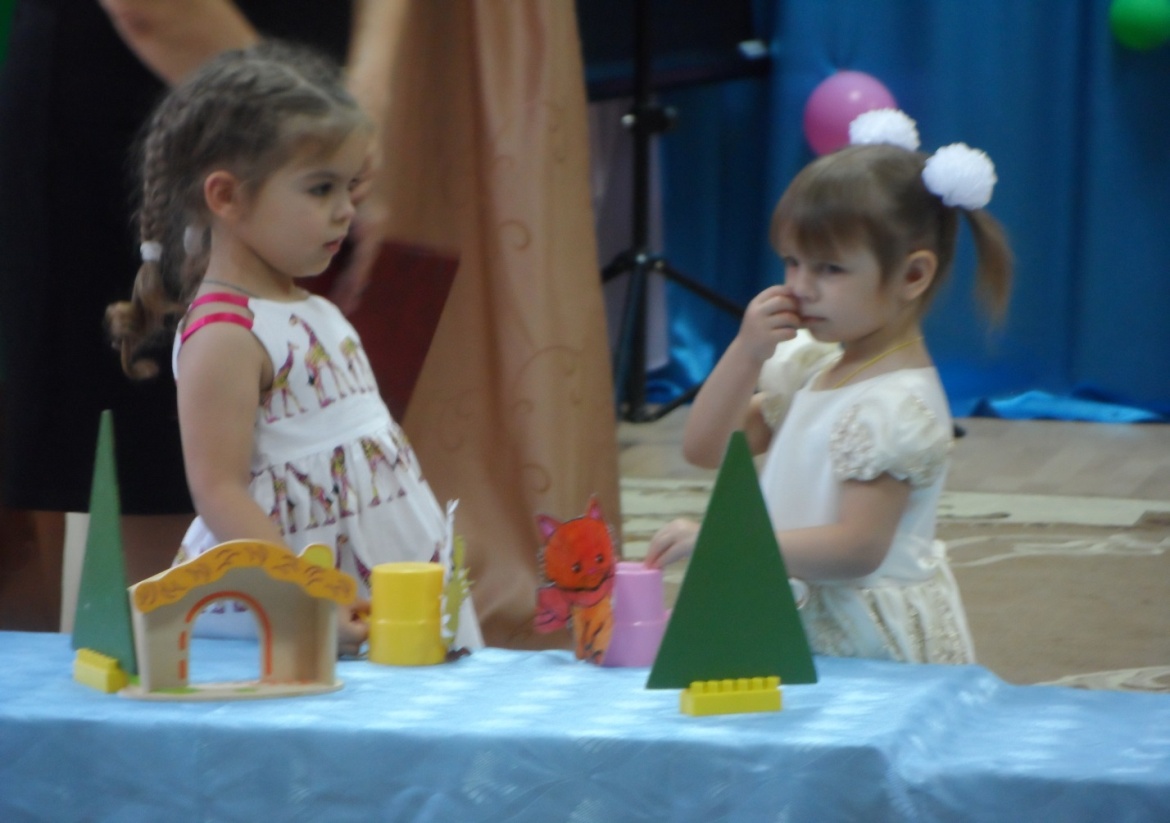 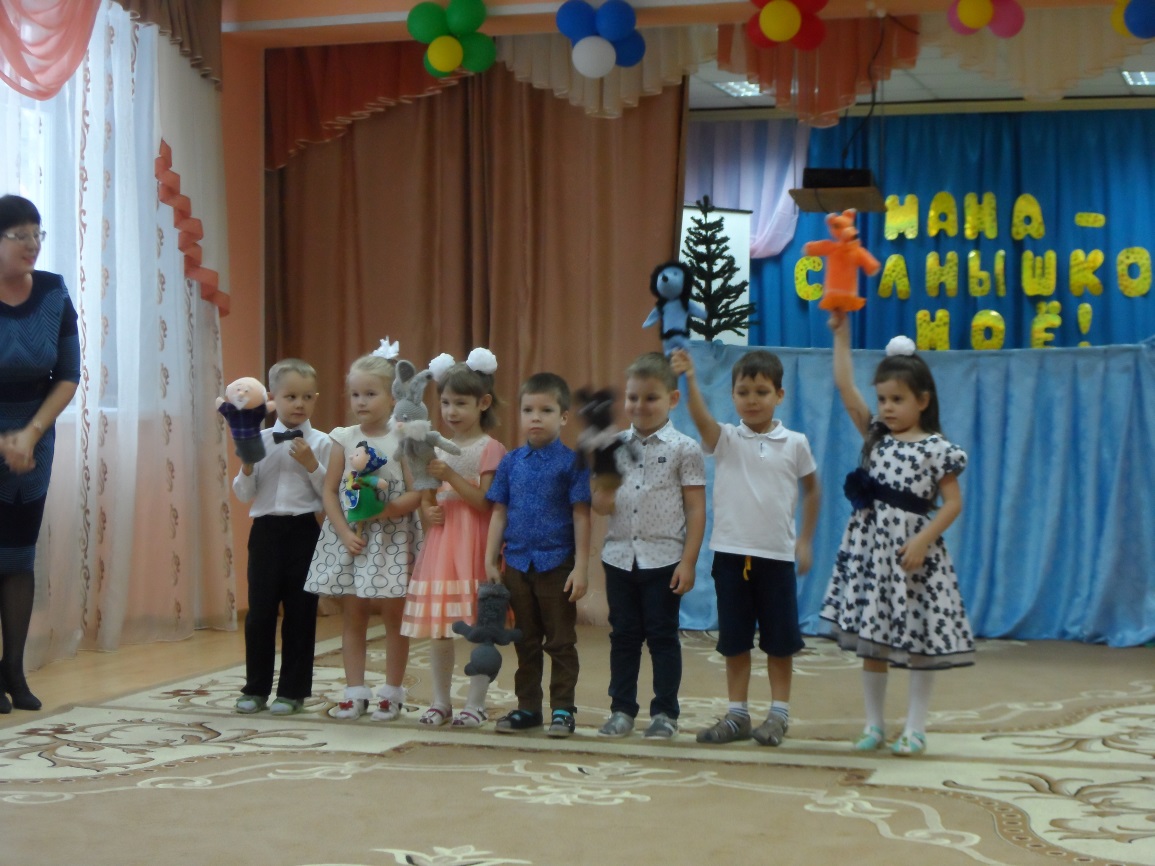 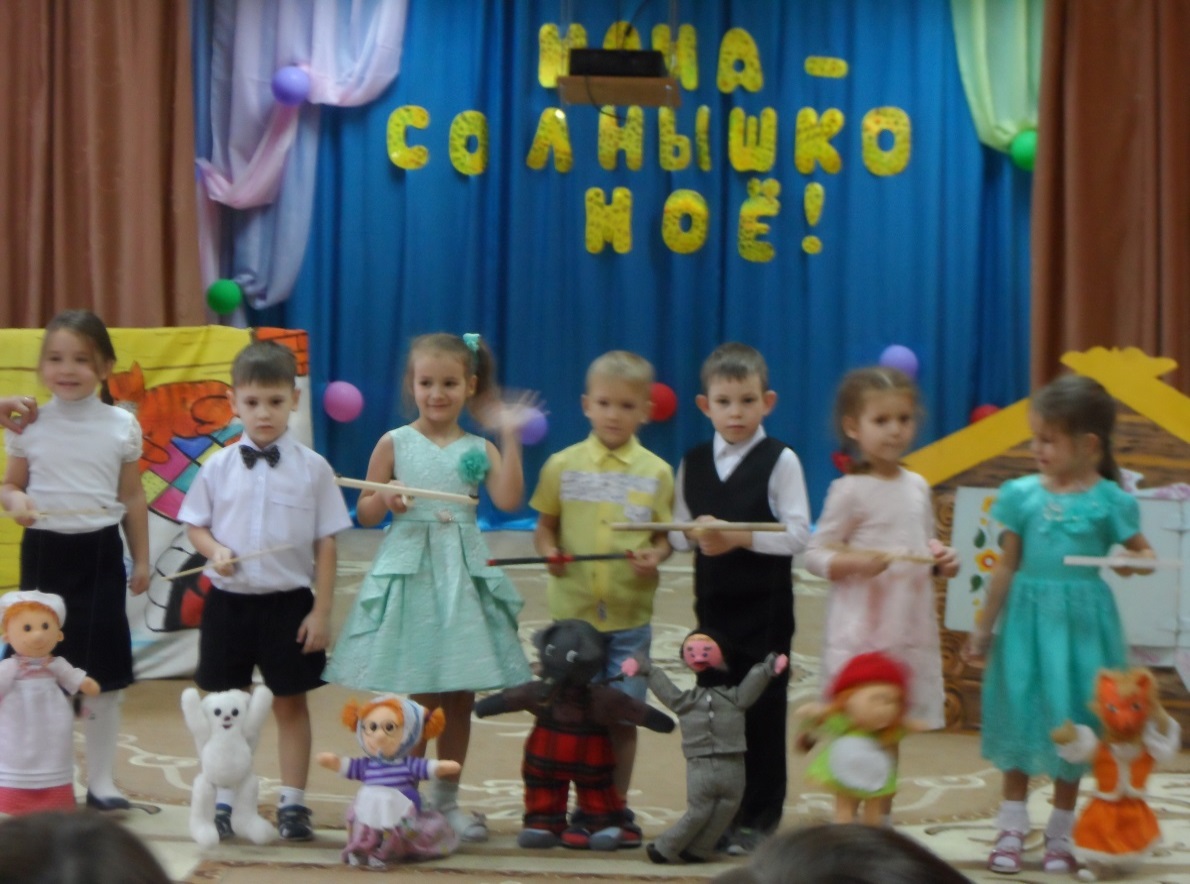 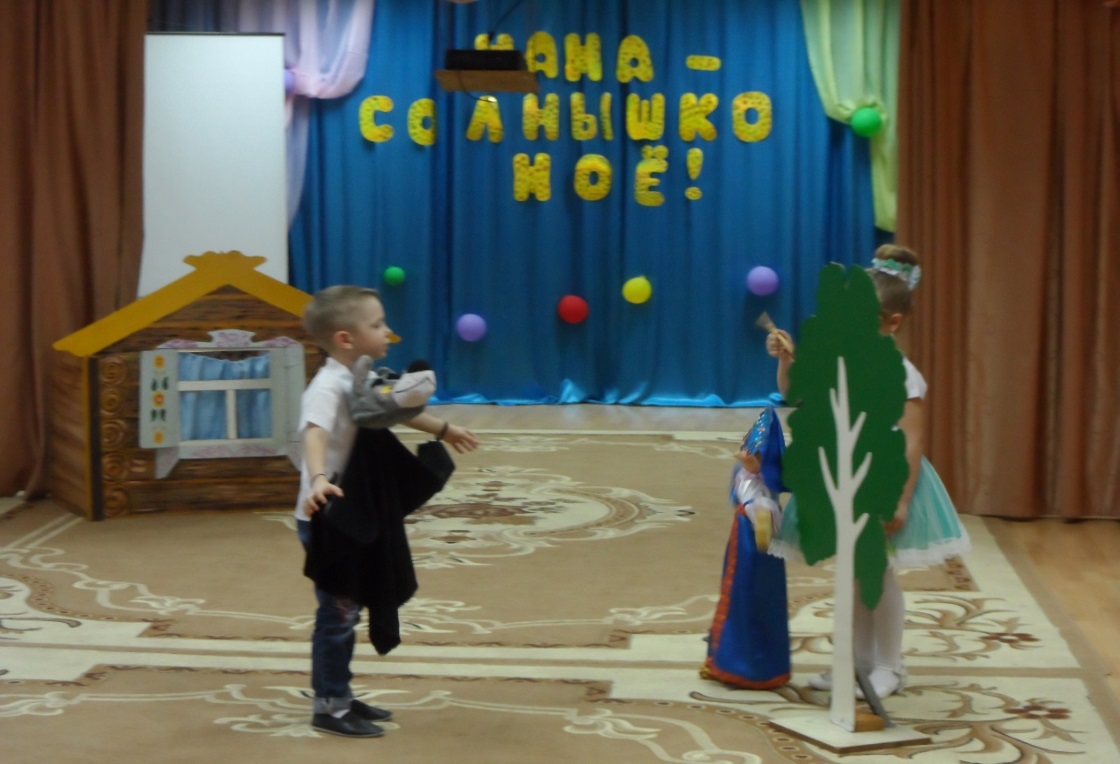 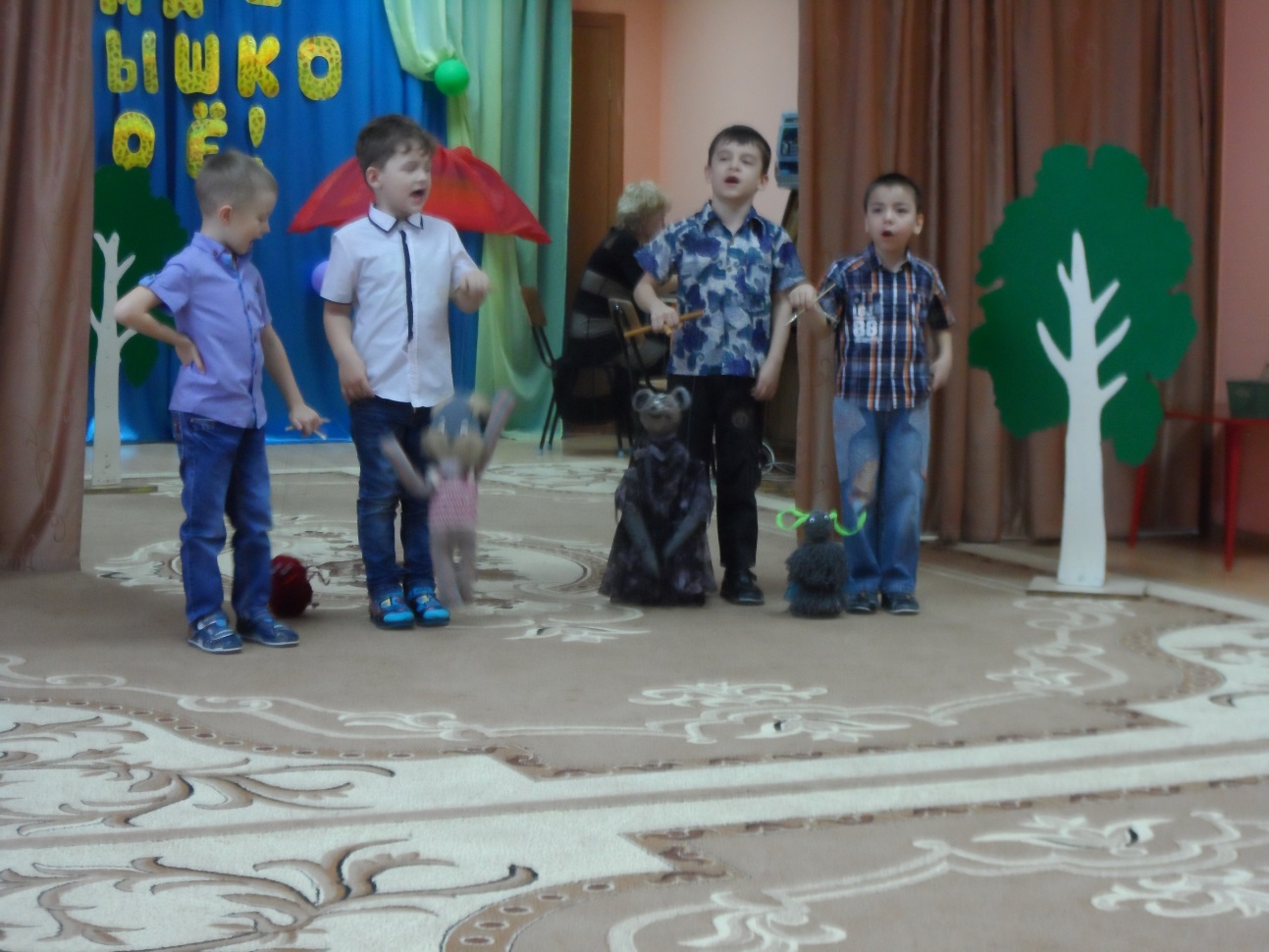 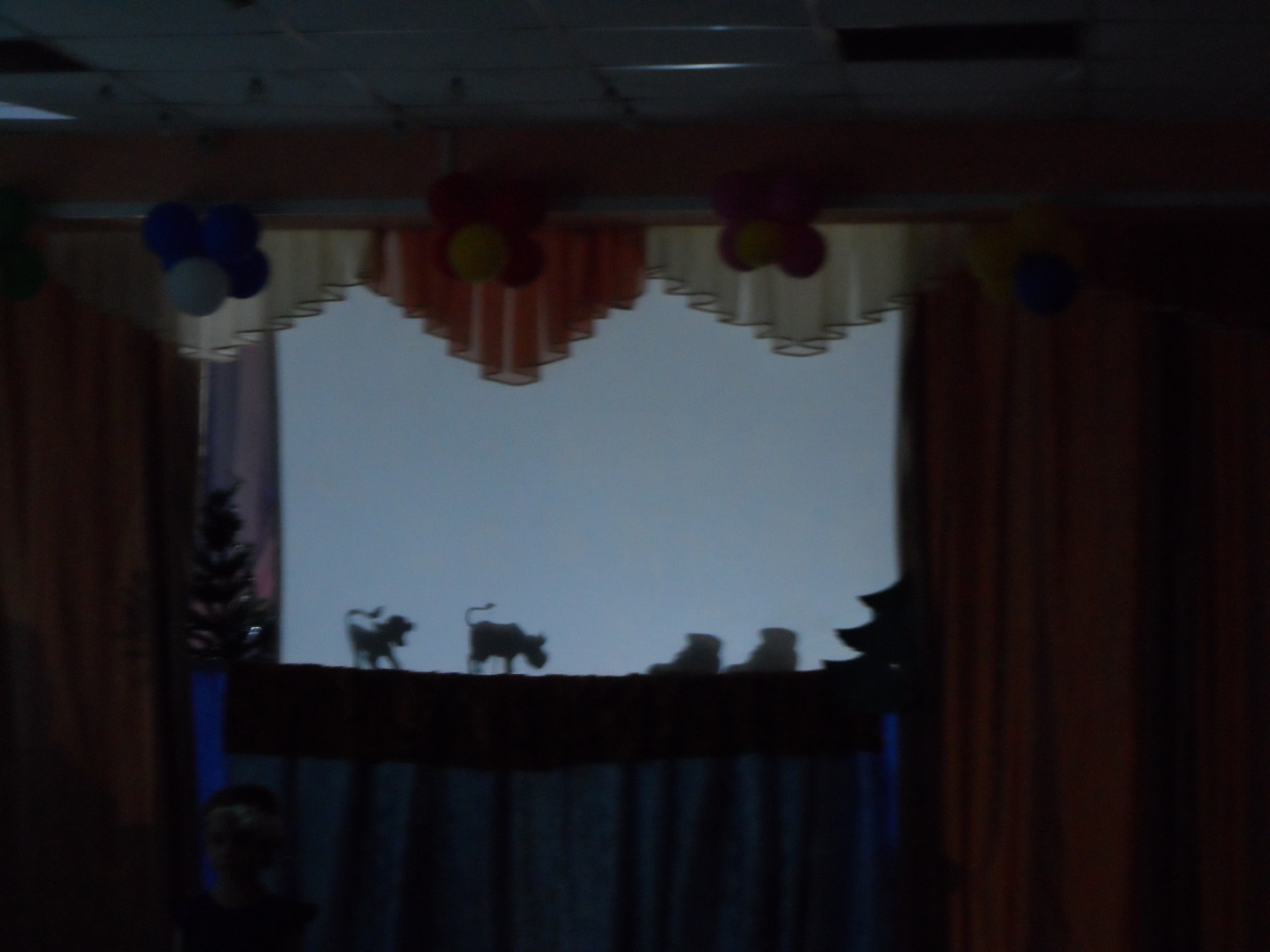 